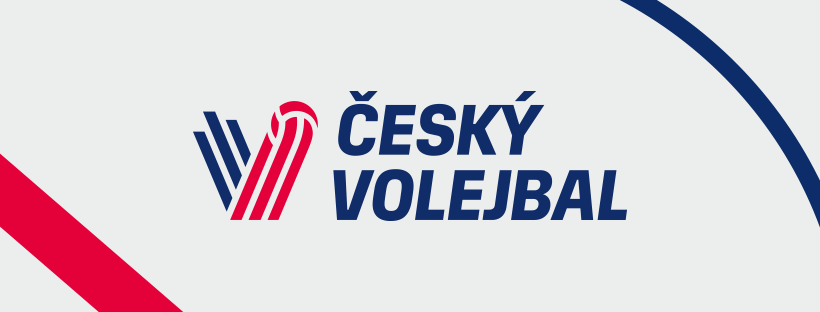 Nominace RD dívek U17 (2007/2008) – Svitávka 1. – 4. 6. 2023Hráčky:Bezdičková TerezaVK České BudějoviceDolejšová JulieTJ Zikuda TurnovFornbaumová AnetaVK České BudějoviceJakubíčková SáraVSC ZlínMandová AnežkaNVC/PVK Olymp PrahaMotalová TerezaTJ Sokol Frýdek-MístekNovotná KateřinaVKM Réma Rychnov nad KněžnouPomrová MarieSK Kometa Praha/PVK Olymp PrahaPošívalová LeontýnaTJ Orion PrahaRemešová MichaelaVAM OlomoucSedláčková TerezaVK KP BrnoSirůčková AnežkaTJ Zikuda TurnovŠímová EllenVK ProstějovŠmerdová LaylaVK KP BrnoVencálková EliškaVK Dukla LiberecRealizační tým:Krpač Radekhlavní trenérNohra Josefasistent trenéraKubát Davidmasér